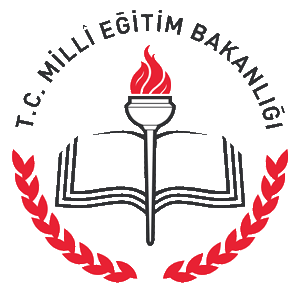 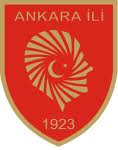 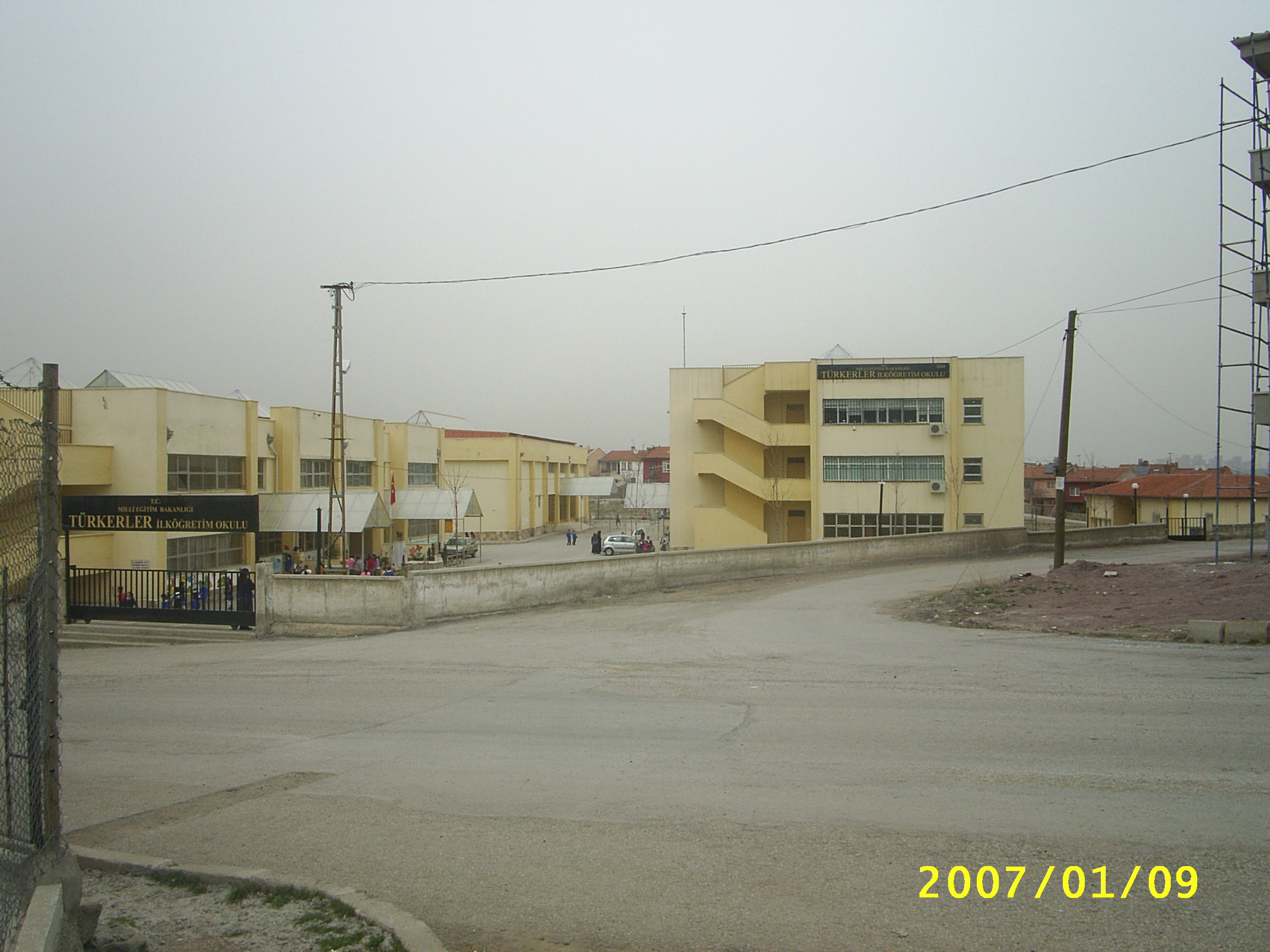 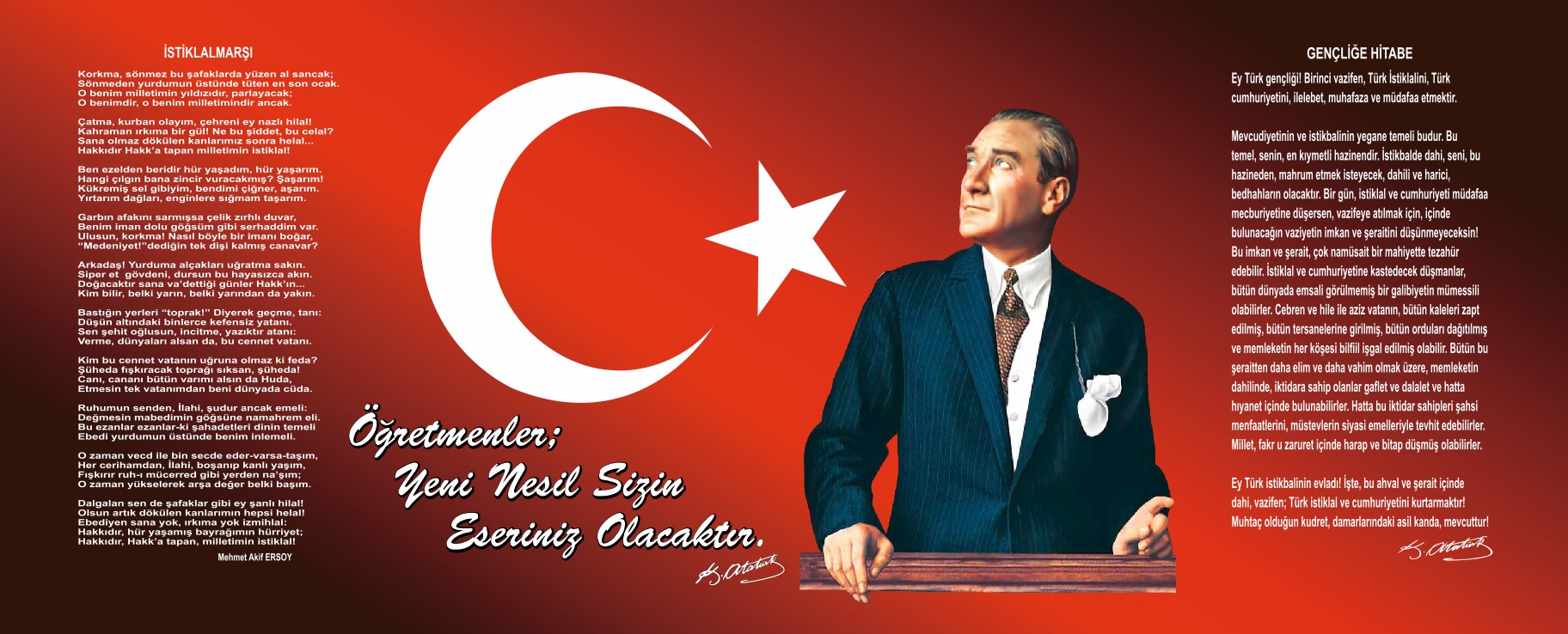 SUNUŞ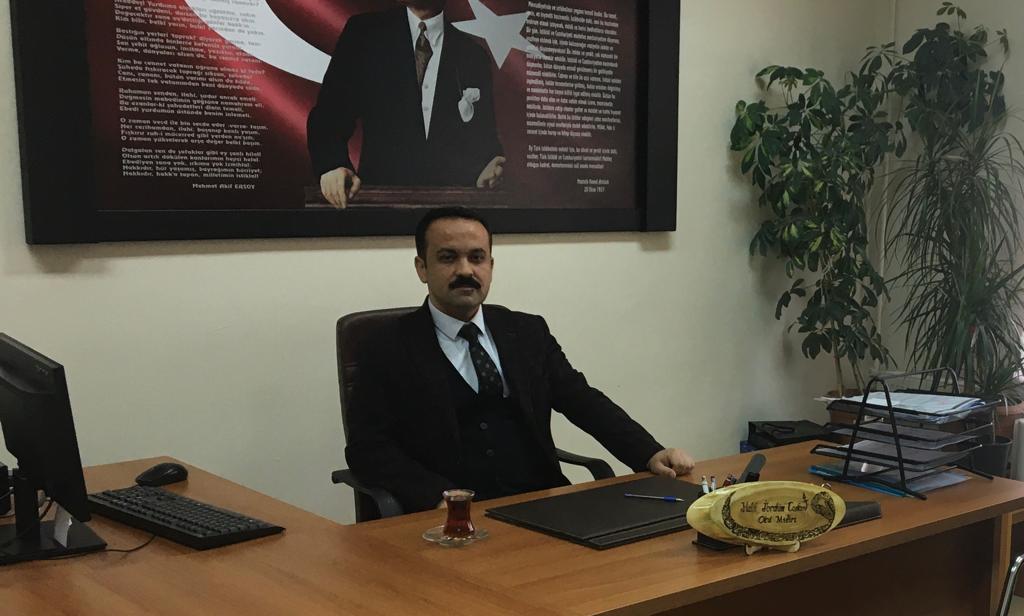 Eğitimdir ki bir milleti ya hür bağımsız, şanlı, yüksek bir topluluk halinde yaşatır; ya da bir milleti esaret ve sefalete sevk eder.                         M. Kemal ATATÜRKDevletimizin kurucusu Büyük Önderimiz Gazi Mustafa Kemal Atatürk’ün de ifade ettiği gibi eğitim bir milletin hayatında son derece önemli bir fonksiyona sahiptir. Dolayısıyla eğitimin tesadüflere bırakılmayıp amaç ve hedeflerinin belirlenmesi gerekir.Eğitim öğrenciye saygıyla başlar. Bu temel doğrultusunda çocuklarımıza öncelikle düşünmeyi öğretmemiz gerekir. Çünkü düşünme bilgiyi işleyen ve onu kullanılabilir bir hale getiren süreçtir. Öğrencilerimiz her duruma, olaya, fikre ve bilgiye değişik açılardan bakabilmeli farklı görüşlerin ve bilgilerin korkuttuğu bireyler olarak değil de bunları en iyiye ulaşma yolunda kullanan bireyler olarak yetiştirilmeleri gerekir.Türkerler Ortaokulu olarak 2019-2023 Stratejik Planının 21. yüzyılın ihtiyaç duyduğu, düşünen, üreten, sorgulayan nesiller yetiştirmeye katkı sağlamasını diliyor, başta planın hazırlanmasında emeği geçen Stratejik Plan Hazırlama ekibine ve tüm bileşenlerimize sevgi ve saygı sunuyorum. 										    Halil İbrahim COŞKUN                                                                                                                                                    Okul MüdürüBÖLÜM  I: GİRİŞ ve PLAN HAZIRLIK SÜRECİ2019-2023 dönemi stratejik plan hazırlanması süreci Üst Kurul ve Stratejik Plan Ekibinin oluşturulması ile başlamıştır. Ekip tarafından oluşturulan çalışma takvimi kapsamında ilk aşamada durum analizi çalışmaları yapılmış ve durum analizi aşamasında paydaşlarımızın plan sürecine aktif katılımını sağlamak üzere paydaş anketi, toplantı ve görüşmeler yapılmıştır. Durum analizinin ardından geleceğe yönelim bölümüne geçilerek okulumuzun amaç, hedef, gösterge ve eylemleri belirlenmiştir. Çalışmaları yürüten ekip ve kurul bilgileri altta verilmiştir.STRATEJİK PLAN ÜST KURULUDURUM ANALİZİBÖLÜM II: DURUM ANALİZİDurum analizi bölümünde okulumuzun mevcut durumu ortaya konularak neredeyiz sorusuna yanıt bulunmaya çalışılmıştır. Bu kapsamda okulumuzun kısa tanıtımı, okul künyesi ve temel istatistikleri, paydaş analizi ve görüşleri ile okulumuzun Güçlü Zayıf Fırsat ve Tehditlerinin (GZFT) ele alındığı analize yer verilmiştir.Okulun Mevcut Durumu: Temel İstatistiklerOkul KünyesiOkulumuzun temel girdilerine ilişkin bilgiler altta yer alan okul künyesine ilişkin tabloda yer almaktadır.Temel Bilgiler Tablosu- Okul Künyesi Çalışan BilgileriOkulumuzun çalışanlarına ilişkin bilgiler altta yer alan tabloda belirtilmiştir.Çalışan Bilgileri Tablosu     Okulumuz Bina ve Alanları	Okulumuzun binası ile açık ve kapalı alanlarına ilişkin temel bilgiler altta yer almaktadır.Okul Yerleşkesine İlişkin Bilgiler               Sınıf ve Öğrenci Bilgileri	Okulumuzda yer alan sınıfların öğrenci sayıları alttaki tabloda verilmiştir.Donanım ve Teknolojik KaynaklarımızTeknolojik kaynaklar başta olmak üzere okulumuzda bulunan çalışır durumdaki donanım malzemesine ilişkin bilgiye alttaki tabloda yer verilmiştir.Teknolojik Kaynaklar Tablosu             Gelir ve Gider BilgisiOkulumuzun genel bütçe ödenekleri, okul aile birliği gelirleri ve diğer katkılarda dâhil olmak üzere gelir ve giderlerine ilişkin son üç yıl gerçekleşme bilgileri alttaki tabloda verilmiştir.PAYDAŞ ANALİZİKurumumuzun temel paydaşları öğrenci, veli ve öğretmen olmakla birlikte eğitimin dışsal etkisi nedeniyle okul çevresinde etkileşim içinde olunan geniş bir paydaş kitlesi bulunmaktadır. Paydaşlarımızın görüşleri anket, toplantı, dilek ve istek kutuları, elektronik ortamda iletilen önerilerde dâhil olmak üzere çeşitli yöntemlerle sürekli olarak alınmaktadır.Paydaş anketlerine ilişkin ortaya çıkan temel sonuçlara altta yer verilmiştir : Öğrenci Anketi Sonuçları:Öğretmen Anketi Sonuçları:Veli Anketi Sonuçları:GZFT (Güçlü, Zayıf, Fırsat, Tehdit) Analizi                Okulumuzun temel istatistiklerinde verilen okul künyesi, çalışan bilgileri, bina bilgileri, teknolojik kaynak bilgileri ve gelir gider bilgileri ile paydaş anketleri sonucunda ortaya çıkan sorun ve gelişime açık alanlar iç ve dış faktör olarak değerlendirilerek GZFT tablosunda belirtilmiştir. Dolayısıyla olguyu belirten istatistikler ile algıyı ölçen anketlerden çıkan sonuçlar tek bir analizde birleştirilmiştir.Kurumun güçlü ve zayıf yönleri donanım, malzeme, çalışan, iş yapma becerisi, kurumsal iletişim gibi çok çeşitli alanlarda kendisinden kaynaklı olan güçlülükleri ve zayıflıkları ifade etmektedir ve ayrımda temel olarak okul müdürü/müdürlüğü kapsamından bakılarak iç faktör ve dış faktör ayrımı yapılmıştır. İçsel FaktörlerGüçlü YönlerZayıf YönlerDışsal FaktörlerFırsatlarTehditlerGelişim ve Sorun AlanlarıGelişim ve sorun alanları analizi ile GZFT analizi sonucunda ortaya çıkan sonuçların planın geleceğe yönelim bölümü ile ilişkilendirilmesi ve buradan hareketle hedef, gösterge ve eylemlerin belirlenmesi sağlanmaktadır. Gelişim ve sorun alanları ayrımında eğitim ve öğretim faaliyetlerine ilişkin üç temel tema olan Eğitime Erişim, Eğitimde Kalite ve kurumsal Kapasite kullanılmıştır. Eğitime erişim, öğrencinin eğitim faaliyetine erişmesi ve tamamlamasına ilişkin süreçleri; Eğitimde kalite, öğrencinin akademik başarısı, sosyal ve bilişsel gelişimi ve istihdamı da dâhil olmak üzere eğitim ve öğretim sürecinin hayata hazırlama evresini; Kurumsal kapasite ise kurumsal yapı, kurum kültürü, donanım, bina gibi eğitim ve öğretim sürecine destek mahiyetinde olan kapasiteyi belirtmektedir.Gelişim ve sorun alanlarına ilişkin GZFT analizinden yola çıkılarak saptamalar yapılırken yukarıdaki tabloda yer alan ayrımda belirtilen temel sorun alanlarına dikkat edilmesi gerekmektedir.Gelişim ve Sorun AlanlarımızBÖLÜM III: MİSYON, VİZYON VE TEMEL DEĞERLEROkul Müdürlüğümüzün Misyon, vizyon, temel ilke ve değerlerinin oluşturulması kapsamında öğretmenlerimiz, öğrencilerimiz, velilerimiz, çalışanlarımız ve diğer paydaşlarımızdan alınan görüşler, sonucunda stratejik plan hazırlama ekibi tarafından oluşturulan Misyon, Vizyon, Temel Değerler; Okulumuz üst kurulana sunulmuş ve üst kurul tarafından onaylanmıştır.MİSYONUMUZBizler, okulu, öğrencisi ve velisi ile elele;Öğrencilerimizi; bilimsel düşünme, çalışma, araştırma yapma ve problem çözme yeteneklerini geliştirerek hayata ve üst öğrenim kurumuna hazırlamayı temel misyonumuz olarak kabul ediyoruz.  VİZYONUMUZBizler, okulu, öğrencisi ve velisi ile elele;Küreselleşen dünyada özbenliğini koruyan, çağın gerektirdiği bilgi, beceri, tutum ve davranışları kazanmış öğrenciler yetiştiren, sosyal, kültürel ve sportif faaliyetleri, etik anlayışı, ilke ve değerleri ile altındağ ilçesinin örnek okulu olmak istiyoruz.TEMEL DEĞERLERİMİZ1) Atatürk ilke ve inkılâplarına bağlıyız.2) Öğrencilerimizin geleceğinin bizim geleceğimiz olduğuna inanırız.3) Okulumuzda her öğrencinin gelişmesi için ortam hazırlarız.4) Öğrenci, veli ve toplum beklentilerine odaklı çalışırız.5) Ortak aklı kullanarak kararlar alırız.6) Yönetimde demokrasi ilkeleri, açıklık ve şeffaflık esastır.7) Ülkemizin geleceğinden sorumluyuz.8) Sağlıklı bir çalışma ortamının önemine inanırız. 9) Çalışanları tanır, yeteneklerini geliştirir, fikirlerine değer verir, yeni fikir üretimini destekleriz. 10) Fırsat eşitliğini okulda yaşatırız.11) İnsan ilişkilerinde karşılıklı güven ve saygıyı esas alırız.12) Hoşgörülüyüz.13) Her iş ve her öğrenci önemlidir ihmal edilemez.14) Yalanı, ikiyüzlülüğü, yerinde saymayı, şiddeti, kibirliliği, saygısızlığı reddederiz.BÖLÜM IV: AMAÇ, HEDEF VE EYLEMLERAçıklama: Amaç, hedef, gösterge ve eylem kurgusu amaç Sayfa 20 da yer alan Gelişim Alanlarına göre yapılacaktır.Altta erişim, kalite ve kapasite amaçlarına ilişkin örnek amaç, hedef ve göstergeler verilmiştir.Erişim başlığında eylemlere ilişkin örneğe yer verilmiştir.TEMA I: EĞİTİM VE ÖĞRETİME ERİŞİMEğitim ve öğretime erişim okullaşma ve okul terki, devam ve devamsızlık, okula uyum ve oryantasyon, özel eğitime ihtiyaç duyan bireylerin eğitime erişimi, yabancı öğrencilerin eğitime erişimi ve hayat boyu öğrenme kapsamında yürütülen faaliyetlerin ele alındığı temadır.Stratejik Amaç 1: Kayıt bölgemizde yer alan çocukların okullaşma oranlarını artıran, öğrencilerin uyum ve devamsızlık sorunlarını gideren etkin bir yönetim yapısı kurulacaktır.  Stratejik Hedef 1.1.  Kayıt bölgemizde yer alan çocukların okullaşma oranları artırılacak ve öğrencilerin uyum ve devamsızlık sorunları da giderilecektir. Performans Göstergeleri EylemlerTEMA II: EĞİTİM VE ÖĞRETİMDE KALİTENİN ARTIRILMASIEğitim ve öğretimde kalitenin artırılması başlığı esas olarak eğitim ve öğretim faaliyetinin hayata hazırlama işlevinde yapılacak çalışmaları kapsamaktadır. Bu tema altında akademik başarı, sınav kaygıları, sınıfta kalma, ders başarıları ve kazanımları, disiplin sorunları, öğrencilerin bilimsel, sanatsal, kültürel ve sportif faaliyetleri ile istihdam ve meslek edindirmeye yönelik rehberlik ve diğer mesleki faaliyetler yer almaktadır. Stratejik Amaç 2: Öğrencilerimizin gelişmiş dünyaya uyum sağlayacak şekilde donanımlı bireyler olabilmesi için eğitim ve öğretimde kalite artırılacaktır.Stratejik Hedef  2.1.  Öğrenme kazanımlarını takip eden ve velileri de sürece dâhil eden bir yönetim anlayışı ile öğrencilerimizin akademik başarıları ve sosyal faaliyetlere etkin katılımı artırılacaktır.(Akademik başarı altında: ders başarıları, kazanım takibi, üst öğrenime geçiş başarı ve durumları, karşılaştırmalı sınavlar, sınav kaygıları gibi akademik başarıyı takip eden ve ölçen göstergeler,Sosyal faaliyetlere etkin katılım altında: sanatsal, kültürel, bilimsel ve sportif faaliyetlerin sayısı, katılım oranları, bu faaliyetler için ayrılan alanlar, ders dışı etkinliklere katılım takibi vb  ele alınacaktır.)Performans GöstergeleriEylemlerStratejik Hedef 2.2.  Etkin bir rehberlik anlayışıyla, öğrencilerimizi ilgi ve becerileriyle orantılı bir şekilde üst öğrenime veya istihdama hazır hale getiren daha kaliteli bir kurum yapısına geçilecektir. (Üst öğrenime hazır: Mesleki rehberlik faaliyetleri, tercih kılavuzluğu, yetiştirme kursları, sınav kaygısı vb,İstihdama Hazır: Kariyer günleri, staj ve işyeri uygulamaları, ders dışı meslek kursları vb ele alınacaktır.)Performans GöstergeleriEylemlerTEMA III: KURUMSAL KAPASİTEStratejik Amaç 3: Eğitim ve öğretim faaliyetlerinin daha nitelikli olarak verilebilmesi için okulumuzun kurumsal kapasitesi güçlendirilecektir. Stratejik Hedef  3.1.  (Kurumsal İletişim, Kurumsal Yönetim, Bina ve Yerleşke, Donanım, Temizlik, Hijyen, İş Güvenliği, Okul Güvenliği, Taşıma ve servis vb konuları ele alınacaktır.)Performans GöstergeleriEylemler                                                                                        V. BÖLÜM: MALİYETLENDİRME2019-2023 Stratejik Planı Faaliyet/Proje Maliyetlendirme TablosuT.C.ALTINDAĞ KAYMAKAMLIĞITürkerler Ortaokulu Müdürlüğü                                            Altındağ,BÖLÜM    : Strateji Geliştirme BölümüSAYI        : B.08.4.MEM.4.06.00.04-312 / …        					           …/ …/ 2019KONU      : 2019/2023Stratejik Planı 		Makamlarınızca da uygun görüldüğü takdirde, 2015/2019yıllarını kapsayan Türkerler Ortaokulu Stratejik Planı’nın uygulamaya konulmasını olurlarınıza arz ederim.                                                                                                                                                                                                             Halil İbrahim COŞKUN                                                                                                            		                  Okul Müdürü 						     OLUR					         ....../ …. / 2019                                                                       Şefika BİÇER					    İlçe Milli Eğitim Müdürü EK	 : 2019/2023Stratejik Plan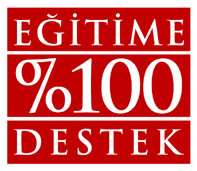 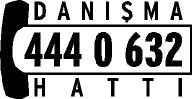 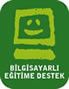 İÇİNDEKİLERİÇİNDEKİLERSAYFA NOSUNUŞSUNUŞ1İÇİNDEKİLERİÇİNDEKİLER2I.BÖLÜM GİRİŞ VE PLAN HAZIRLIK SÜRECİI.BÖLÜM GİRİŞ VE PLAN HAZIRLIK SÜRECİ3II. BÖLÜM DURUM ANALİZİII. BÖLÜM DURUM ANALİZİ5OKULUN KISA TANITIMIOKULUN KISA TANITIMI6OKULUN MEVCUT DURUMU: TEMEL İSTATİSTİKLEROKULUN MEVCUT DURUMU: TEMEL İSTATİSTİKLER7PAYDAŞ ANALİZİPAYDAŞ ANALİZİ11GZFT (GÜÇLÜ, ZAYIF, FIRSAT, TEHDİT) ANALİZİGZFT (GÜÇLÜ, ZAYIF, FIRSAT, TEHDİT) ANALİZİ14GELİŞİM VE SORUN ALANLARIGELİŞİM VE SORUN ALANLARI16BÖLÜM III. MİSYON, VİZYON VE TEMEL DEĞERLERBÖLÜM III. MİSYON, VİZYON VE TEMEL DEĞERLER18MİSYONUMUZMİSYONUMUZ19VİZYONUMUZVİZYONUMUZ19TEMEL DEĞERLERİMİZTEMEL DEĞERLERİMİZ          19BÖLÜM IV. AMAÇ, HEDEF VE EYLEMLERBÖLÜM IV. AMAÇ, HEDEF VE EYLEMLER20TEMA I: EĞİTİM VE ÖĞRETİME ERİŞİMTEMA I: EĞİTİM VE ÖĞRETİME ERİŞİM21TEMA II: EĞİTİM VE ÖĞRETİMDE KALİTENİN ARTIRILMASITEMA II: EĞİTİM VE ÖĞRETİMDE KALİTENİN ARTIRILMASI23TEMA III: KURUMSAL KAPASİTETEMA III: KURUMSAL KAPASİTE           27BÖLÜM V. MALİYETLENDİRMEBÖLÜM V. MALİYETLENDİRME29BÖLÜM VI. İZLEME VE DEĞERLENDİRMEBÖLÜM VI. İZLEME VE DEĞERLENDİRME31Üst Kurul BilgileriÜst Kurul BilgileriEkip BilgileriEkip BilgileriAdı SoyadıUnvanıAdı SoyadıUnvanıHalil İbrahim COŞKUNMüdürNihat ÖZDEMİRMüdür Yard.Nihat ÖZDEMİRMüdür Yard.Emrah HATİPOĞLUÖğretmenEmrah HATİPOĞLUÖğretmenİbrahim ŞENOCAKÖğretmenEmine TEKGÖZOkul Aile Birliği BaşkanıNeslihan TEKİNÖğretmenCanan BIYIKLIOkul Aile Birliği ÜyesiBesime TAŞTEKİNVeliFatma YILMAZRehber ÖğretmenHabibe DEMİRVeliİli: ANAKARAİli: ANAKARAİli: ANAKARAİli: ANAKARAİlçesi: ALTINDAĞİlçesi: ALTINDAĞİlçesi: ALTINDAĞİlçesi: ALTINDAĞAdres: Doğantepe Mah. 1236 Cd. No:10 Altındağ Doğantepe Mah. 1236 Cd. No:10 Altındağ Doğantepe Mah. 1236 Cd. No:10 Altındağ Coğrafi Konum (link):Coğrafi Konum (link):https://www.google.com/maps/dir//39.9850602,32.9210552/@39.9833645,32.9213769,16z?hl=tr-TRhttps://www.google.com/maps/dir//39.9850602,32.9210552/@39.9833645,32.9213769,16z?hl=tr-TRTelefon Numarası: 0312 376 11 990312 376 11 990312 376 11 99Faks Numarası:Faks Numarası:--e- Posta Adresi:708190@meb.k12.tr708190@meb.k12.tr708190@meb.k12.trWeb sayfası adresi:Web sayfası adresi:http://turkerlerortaokulu.meb.k12.tr/http://turkerlerortaokulu.meb.k12.tr/Kurum Kodu:708190708190708190Öğretim Şekli:Öğretim Şekli:Tam GünTam GünOkulun Hizmete Giriş Tarihi : 2004Okulun Hizmete Giriş Tarihi : 2004Okulun Hizmete Giriş Tarihi : 2004Okulun Hizmete Giriş Tarihi : 2004Toplam Çalışan Sayısı Toplam Çalışan Sayısı 2828Öğrenci Sayısı:Kız119119Öğretmen SayısıKadın1818Öğrenci Sayısı:Erkek132132Öğretmen SayısıErkek33Öğrenci Sayısı:Toplam251251Öğretmen SayısıToplam2121Derslik Başına Düşen Öğrenci SayısıDerslik Başına Düşen Öğrenci SayısıDerslik Başına Düşen Öğrenci Sayısı:13,94Şube Başına Düşen Öğrenci SayısıŞube Başına Düşen Öğrenci SayısıŞube Başına Düşen Öğrenci Sayısı:17.9Öğretmen Başına Düşen Öğrenci SayısıÖğretmen Başına Düşen Öğrenci SayısıÖğretmen Başına Düşen Öğrenci Sayısı:11,95Şube Başına 30’dan Fazla Öğrencisi Olan Şube SayısıŞube Başına 30’dan Fazla Öğrencisi Olan Şube SayısıŞube Başına 30’dan Fazla Öğrencisi Olan Şube Sayısı:-Öğrenci Başına Düşen Toplam Gider MiktarıÖğrenci Başına Düşen Toplam Gider MiktarıÖğrenci Başına Düşen Toplam Gider Miktarı69Öğretmenlerin Kurumdaki Ortalama Görev SüresiÖğretmenlerin Kurumdaki Ortalama Görev SüresiÖğretmenlerin Kurumdaki Ortalama Görev Süresi3 YılUnvan*ErkekKadınToplamOkul Müdürü ve Müdür Yardımcısı202Sınıf Öğretmeni000Branş Öğretmeni31821Rehber Öğretmen011İdari Personel000Yardımcı Personel213Güvenlik Personeli011Toplam Çalışan Sayıları72128Okul Bölümleri Okul Bölümleri Özel AlanlarVarYokOkul Kat Sayısı4Çok Amaçlı SalonxDerslik Sayısı14Çok Amaçlı SahaxDerslik Alanları (m2)45KütüphanexKullanılan Derslik Sayısı14Fen LaboratuvarıxŞube Sayısı14Bilgisayar Laboratuvarıxİdari Odaların Alanı (m2)25İş AtölyesixÖğretmenler Odası (m2)52Beceri AtölyesixOkul Oturum Alanı (m2)904PansiyonxOkul Bahçesi (Açık Alan)(m2)7985Okul Kapalı Alan (m2)3102Sanatsal, bilimsel ve sportif amaçlı toplam alan (m2)140Kantin (m2)0Tuvalet Sayısı9Diğer (………….)SINIFIKızErkekToplamSINIFIKızErkekToplam5/A1813317/A910195/B97167/B127195/C106167/C810186/A1219318/A811196/B1010208/B911206/C119208/C16622Genel toplam:251Akıllı Tahta Sayısı20TV Sayısı-Masaüstü Bilgisayar Sayısı25Yazıcı Sayısı5Taşınabilir Bilgisayar Sayısı-Fotokopi Makinası Sayısı2Projeksiyon Sayısı3İnternet Bağlantı Hızı50 MBYıllarGelir MiktarıGider Miktarı2016533.803,51527.814,702017839.814,80829.336,402018751.696,11734.708,50TÜRKERLER ORTAOKULUTÜRKERLER ORTAOKULUSTRATEJİK PLANI (2019-2023)STRATEJİK PLANI (2019-2023)“ İÇ PAYDAŞ ÖĞRENCİ GÖRÜŞ VE DEĞERLENDİRMELERİ” ANKET FORMU “ İÇ PAYDAŞ ÖĞRENCİ GÖRÜŞ VE DEĞERLENDİRMELERİ” ANKET FORMU “ İÇ PAYDAŞ ÖĞRENCİ GÖRÜŞ VE DEĞERLENDİRMELERİ” ANKET FORMU “ İÇ PAYDAŞ ÖĞRENCİ GÖRÜŞ VE DEĞERLENDİRMELERİ” ANKET FORMU ÖĞRENCİ MEMNUNİYET ANKETİ ÖĞRENCİ MEMNUNİYET ANKETİ MEMNUNİYET ANKET SONUCUMEMNUNİYET ANKET SONUCUÖĞRENCİ MEMNUNİYET ANKETİ ÖĞRENCİ MEMNUNİYET ANKETİ MEMNUNİYET ANKET SONUCUMEMNUNİYET ANKET SONUCU1İhtiyaç duyduğumda okul çalışanlarıyla rahatlıkla görüşebiliyorum.3,2865,652Okul müdürü ile ihtiyaç duyduğumda rahatlıkla konuşabiliyorum.3,5671,113Okulun rehberlik servisinden yeterince yararlanabiliyorum.3,5370,674Okula ilettiğimiz öneri ve isteklerimiz dikkate alınır.3,0961,865Okulda kendimi güvende hissediyorum.3,1863,566Okulda öğrencilerle ilgili alınan kararlarda bizlerin görüşleri alınır.3,0961,747Öğretmenler yeniliğe açık olarak derslerin işlenişinde çeşitli yöntemler kullanmaktadır.3,6172,178Derslerde konuya göre uygun araç gereçler kullanılmaktadır.3,7374,679Teneffüslerde ihtiyaçlarımı giderebiliyorum.3,7174,2210Okulun içi ve dışı temizdir.2,6352,6111Okulun binası ve diğer fiziki mekanlar yeterlidir.3,1663,1112Okul kantininde satılan malzemeler sağlıklı ve güvenlidir.2,8456,8913Okulumuzda yeterli miktarda sanatsal ve kültürel faaliyetler düzenlenmektedir.3,3065,91GENEL DEĞERLENDİRMEGENEL DEĞERLENDİRME3,2965,71TÜRKERLER ORTAOKULUTÜRKERLER ORTAOKULUSTRATEJİK PLANI (2019-2023)STRATEJİK PLANI (2019-2023)“ İÇ PAYDAŞ ÖĞRETMEN GÖRÜŞ VE DEĞERLENDİRMELERİ” ANKET FORMU “ İÇ PAYDAŞ ÖĞRETMEN GÖRÜŞ VE DEĞERLENDİRMELERİ” ANKET FORMU ANKET SONUCUANKET SONUCU“ İÇ PAYDAŞ ÖĞRETMEN GÖRÜŞ VE DEĞERLENDİRMELERİ” ANKET FORMU “ İÇ PAYDAŞ ÖĞRETMEN GÖRÜŞ VE DEĞERLENDİRMELERİ” ANKET FORMU ANKET SONUCUANKET SONUCU1Okulumuzda alınan kararlar, çalışanların katılımıyla alınır.4,2084,002Kurumdaki tüm duyurular çalışanlara zamanında iletilir.3,5070,003Her türlü ödüllendirmede adil olma, tarafsızlık ve objektiflik esastır.4,4088,004Kendimi, okulun değerli bir üyesi olarak görürüm.4,2084,005Çalıştığım okul bana kendimi geliştirme imkânı tanımaktadır.3,4068,006Okul, teknik araç ve gereç yönünden yeterli donanıma sahiptir.2,8056,007Okulda çalışanlara yönelik sosyal ve kültürel faaliyetler düzenlenir.3,4068,008Okulda öğretmenler arasında ayrım yapılmamaktadır.4,2084,009Okulumuzda yerelde ve toplum üzerinde olumlu etki bırakacak çalışmalar yapmaktadır.3,1062,0010Yöneticilerimiz, yaratıcı ve yenilikçi düşüncelerin üretilmesini teşvik etmektedir.3,4068,0011Yöneticiler, okulun vizyonunu, stratejilerini, iyileştirmeye açık alanlarını vs. çalışanlarla paylaşır.3,5070,0012Okulumuzda sadece öğretmenlerin kullanımına tahsis edilmiş yerler yeterlidir.3,9078,0013Alanıma ilişkin yenilik ve gelişmeleri takip eder ve kendimi güncellerim.4,5090,00GENEL DEĞERLENDİRME GENEL DEĞERLENDİRME 3,7374,62 TÜRKERLER ORTAOKULU TÜRKERLER ORTAOKULUSTRATEJİK PLANI (2019-2023)STRATEJİK PLANI (2019-2023)“ İÇ PAYDAŞ VELİ GÖRÜŞ VE DEĞERLENDİRMELERİ” ANKET FORMU “ İÇ PAYDAŞ VELİ GÖRÜŞ VE DEĞERLENDİRMELERİ” ANKET FORMU “ İÇ PAYDAŞ VELİ GÖRÜŞ VE DEĞERLENDİRMELERİ” ANKET FORMU “ İÇ PAYDAŞ VELİ GÖRÜŞ VE DEĞERLENDİRMELERİ” ANKET FORMU VELİ MEMNUNİYET ANKETİ VELİ MEMNUNİYET ANKETİ MEMNUNİYET ANKET SONUCUMEMNUNİYET ANKET SONUCUVELİ MEMNUNİYET ANKETİ VELİ MEMNUNİYET ANKETİ MEMNUNİYET ANKET SONUCUMEMNUNİYET ANKET SONUCU1İhtiyaç duyduğumda okul çalışanlarıyla rahatlıkla görüşebiliyorum.3,8176,192Bizi ilgilendiren okul duyurularını zamanında öğreniyorum. 3,4869,523Öğrencimle ilgili konularda okulda rehberlik hizmeti alabiliyorum.3,9579,054Okula ilettiğim istek ve şikayetlerim dikkate alınıyor. 3,1563,005Öğretmenler yeniliğe açık olarak derslerin işlenişinde çeşitli yöntemler kullanmaktadır.3,8076,006Okulda yabancı kişilere karşı güvenlik önlemleri alınmaktadır. 2,8657,147Okulda bizleri ilgilendiren kararlarda görüşlerimiz dikkate alınır. 3,4368,578E-Okul Veli Bilgilendirme Sistemi ile okulun internet sayfasını düzenli olarak takip ediyorum.3,8176,199Çocuğumun okulunu sevdiğini ve öğretmenleriyle iyi anlaştığını düşünüyorum.4,3887,6210Okul, teknik araç ve gereç yönünden yeterli donanıma sahiptir.2,9559,0511Okul her zaman temiz ve bakımlıdır.3,0060,0012Okulun binası ve diğer fiziki mekanlar yeterlidir.2,4549,0013Okulumuzda yeterli miktarda sanatsal ve kültürel faaliyetler düzenlenmektedir.3,1061,90GENEL DEĞERLENDİRMEGENEL DEĞERLENDİRME3,4067,94ÖğrencilerÖğrencilerin sosyal ve kültürel alanlarda yetenekli olmasıSınıf mevcutlarının çok olmamasıDisiplinsizlik ve karmaşa bulunmamasıDerslerde konuya göre uygun araç gereçler kullanılmaktadırÇalışanlarYeniliklere açık, genç, dinamik ve birbiriyle iletişimi iyi olan bir öğretmen kadrosuPersonelin sosyal ilişkisinin iyi olmasıTeknolojik alt yapıdan öğretmenlerin yararlanma düzeylerinin yüksek olmasıVelilerVelilerle işbirliğinin yapılmasıBina ve YerleşkeOkulun şehir merkezine yakın olmasıDersliklerin geniş olmasıDonanımBilişim teknolojilerine ulaşımın kolay olmasıOkulun fiziki koşullarının eğitim öğretime uygun olmasıBütçeKaynak çeşitliliğinin bulunmasıYönetim SüreçleriÖğretmenler kurulunda alınan kararların herkes tarafından benimsenip uygulanabilmesiİletişim SüreçleriYeniliklere açık, genç, dinamik ve birbiriyle iletişimi iyi olan bir öğretmen kadrosuÇalışanlarla ikili iletişim kanallarının açık olması.ÖğrencilerÖğrencilerin boş vakitlerini nasıl değerlendireceğini bilmemesiYetenek derslerinin yeterince önemsenmemesiÖğrenci sayısının azlığıOkulun öğrenci ortalamasının çoğunluğunun düşük olmasıÇalışanlarÖğretmen kadrosunun çoğunun ücretli olması ve sık değişmesiVelilerAilelerin eğitime bakış açısının olumsuz olmasıVeli okul işbirliğinin, iletişiminin yeterince gelişmemiş olmasıBina ve YerleşkeÇok amaçlı salonunun donanımının olmaması       Okulumuzun duvarlarının olmaması        Okul iç ve dış temizliğinin yetersiz olmasıDonanımDersliklerde teknolojiden yararlanma imkanının olmamasıMateryal eksikliği       Donanımın eksi teknoloji olmasıBütçeOkul aile birliğinin yeterince çalışmaması        Ekonomik kaynak yetersizliğiYönetim Süreçleriİdarenin öğretmeni güdülemede ve desteklemede yetersiz olmasıİletişim Süreçleri       Proje, beceri üretme potansiyelinin düşük olması,PolitikBelediye başkanının eğitime bakış açısıDevletin eğitime yeterli önemi vermesiEkonomikHayırseverlerin okulumuza katkı sağlamasıÖğrencilerin maddi açıdan devlet tarafından desteklenmesiSosyolojikAnkara’nın tarihi bir kent olması açısından yeniliklere açık olmasıTeknolojik       Fatih projesi kapsamında olması,        Teknolojinin eğitim için faydalı olacağı inançMevzuat-Yasal       Genç öğretmenlerin mevzuatları takip ediyor olmasıEkolojikMerkeze yakınlıkKonum itibariyle, kentleşmenin getirdiği, trafik, gürültü, sosyal karmaşa gibi olumsuzluklardan göreli olarak daha az etkilenmesiPolitikEğitimcinin toplumdaki değerinin sarsılmasıEkonomikOkul binamızın büyük ve bakımsız olması,Sosyal kesimler arasındaki ekonomik ve kültürel kopukluklarSosyolojikÖğretmen kadrosunun çoğunun ücretli olması ve sık değişmesiGiderek yoğunluk kazanan ekonomik, sosyal ve kültürel tatmin düzeyi düşük nüfus yoğunlaşmasının baskısıTeknolojikÖğrencilerin okul araç gereçlerini hor kullanması,Teknolojik alt yapının yenilenememesi.Mevzuat-YasalÖğrencilerin olumsuz davranışlarının engellenmesi konusun da mevzuatın yetersiz kalması,Sürekli değişen Eğitim politikalarıEkolojik       Nüfus rejimindeki istikrarsızlık, artan hareketlilik,Eğitime ErişimEğitimde KaliteKurumsal KapasiteOkullaşma OranıAkademik BaşarıKurumsal İletişimOkula Devam/ DevamsızlıkSosyal, Kültürel ve Fiziksel GelişimKurumsal YönetimOkula Uyum, OryantasyonSınıf TekrarıBina ve YerleşkeÖzel Eğitime İhtiyaç Duyan Bireylerİstihdam Edilebilirlik ve YönlendirmeDonanımYabancı ÖğrencilerÖğretim YöntemleriTemizlik, HijyenHayatboyu ÖğrenmeDers araç gereçleriİş Güvenliği, Okul GüvenliğiTaşıma ve servis 1.TEMA: EĞİTİM VE ÖĞRETİME ERİŞİM 1.TEMA: EĞİTİM VE ÖĞRETİME ERİŞİM1Okula Devam/Devamsızlık2.TEMA: EĞİTİM VE ÖĞRETİMDE KALİTE2.TEMA: EĞİTİM VE ÖĞRETİMDE KALİTE1Okul ve kurumların sosyal, kültürel, sanatsal ve sportif faaliyet alanlarının yetersizliği2Eğitim, ve sosyal hizmet ortamlarının kalitesinin artırılması3Donanım eksiklerinin giderilmesi4LGS ’deki başarı düşüklüğü5Okul ve kurumların fiziki kapasitesinin yetersizliği (Eğitim öğretim ortamlarının yetersizliği)3.TEMA: KURUMSAL KAPASİTE3.TEMA: KURUMSAL KAPASİTE1Okul iç ve dış bakım ve onarımı ile temizliğinde görülen eksiklikler2Eğitim öğretim sürecinde sanatsal, sportif ve kültürel faaliyetlerNoPERFORMANSGÖSTERGESİMevcutMevcutHEDEFHEDEFHEDEFHEDEFHEDEFHEDEFNoPERFORMANSGÖSTERGESİ2018201920192020202120222023PG.1.1.1Kayıt bölgesindeki öğrencilerden okula kayıt yaptıranların oranı (%)%90%91.5%91.5%93%94%96%98PG.1.1.2Okula yeni başlayan öğrencilerden oryantasyon eğitimine katılanların oranı (%)%93%94%94%94.5%96%97%98PG.1.1.3Bir eğitim ve öğretim döneminde 20 gün ve üzeri devamsızlık yapan öğrenci oranı (%)%22,43%20,43%20,43%18,43%16,43%14,43%12,43PG.1.1.4Bir eğitim ve öğretim döneminde 20 gün ve üzeri devamsızlık yapan yabancı öğrenci oranı (%)%26,31%24,31%24,31%22,31%20,31%18,3116,31PG.1.1.5Okulun özel eğitime ihtiyaç duyan bireylerin kullanımına uygunluğu (0-1)0111111NoEylem İfadesiEylem SorumlusuEylem Tarihi1.1.1.Kayıt bölgesinde yer alan öğrencilerin tespiti çalışması yapılacaktır.Okul Stratejik Plan Ekibi01 Eylül-20 Eylül1.1.2Devamsızlık yapan öğrencilerin tespiti ve erken uyarı sistemi için çalışmalar yapılacaktırMüdür Yardımcısı15 Eylül-30 Eylül1.1.3Devamsızlık yapan öğrencilerin velileri ve öğrencileri rehberlik servisine yönlendirme yapılacaktır.           Okul Müdür YardımcısıRehberlik ServisiHer ayın son haftası1.1.4Devamsızlığı alışkanlık haline getiren öğrencilerin velilerine sistematik olarak devamsızlık mektubu gönderilerek takip süreci sağlanacaktır.Okul Müdür YardımcısıE-okulda uygun görülen periyotlarlaNoPERFORMANSGÖSTERGESİMevcutMevcutHEDEFHEDEFHEDEFHEDEFHEDEFHEDEFNoPERFORMANSGÖSTERGESİ2018201920192020202120222023PG.2.1.1Okulumuzda yapılan sportif faaliyetleri ve lisanslı sporcu sayısını oranı%8%10%10%12%14%16%20PG.2.1.2Öğrencilerimizin sosyalleşmesini sağlamak amacıyla okulumuzda kültürel etkinlikler düzenlemek ve toplu olarak kültürel faaliyetlere katılım oranı%10%13%13%16%19%21%24PG.2.1.3.Bilimsel etkinlikler oranı%1%3%3%5%7%9%10PG.2.1.4Bursluluk sınavın ve sınavlarına katılım oranı%19%20%20%25%30%35%40PG.2.1.5EBA kullanan öğrenci oranlarını%78,28%80%80%85%90%95%100PG.2.1.6 EBA kullanan öğretmen oranlarını %73,68%75%75%80%85%90%95NoEylem İfadesiEylem SorumlusuEylem Tarihi2.1.1.Sporun önemi ve tanıtım çalışmaları yapılacak. Sınıflar arası çeşitli sportif karşılaşmalar yapılması planlanacak.Beden Eğitimi Zümresi                      Eylül 2018-Mayıs 20192.1.2Okullar arası sportif faaliyetlere katılımları ve lisanslı öğrenci sayısının artırılması sağlanacak.Beden Eğitimi ZümresiEylül 2018-Mayıs 20192.1.3Öğrencilerin şiir, kompozisyon ve öykü yarışmalarına katılması sağlanacak.Türkçe ZümresiEylü 2018l-Mayıs 20192.1.4Öğrencilerin resim yarışmalarına katılması sağlanacak.             Görsel Sanatlar ZümresiEylül 2018-Mayıs 20192.1.5Tübitak 4006 ‘a öğretmen ve öğrencilerin katılımını sağlamak.Müdür YardımcısıEylül 2018-Mayıs 20192.1.6Öğrencilere verimli ders çalışma yöntemleri ile ilgili bilgilendirmeler yapılacaktır.Rehberlik Servisi          Eylül 2018-Mayıs 20192.1.7Eba’nın velilere, öğretmenlere ve öğrencilere tanıtımını yapılacak.Bilişim Teknolojileri ve Yazılım Zümresi-BTREylül 2018-Mayıs 2019NoPERFORMANSGÖSTERGESİMevcutMevcutHEDEFHEDEFHEDEFHEDEFHEDEFHEDEFNoPERFORMANSGÖSTERGESİ2018201920192020202120222023PG.2.2.1Merkezi sistem sınavlarının öncesinde ve sonrasında sınavlara katılan tüm öğrencilerimizin eğitim, rehberlik ve danışmanlık ihtiyacını karşılama oranı%85%90%90%95%100%100%99PG.2.2.2Mezun olan öğrencilerimizden mevcut durumda Ortaöğretime devam eden %87,5 oranındaki durumun plan dönemi sonunda kademeli olarak yükseltilmesi.%87,5%90%90%92%94%96%98PG.2.2.3İlgi ve yeteneklerine uygun olarak alan, bölüm ve meslek seçiminde yöneltme ve yönlendirme çalışmaları oranı%90%92%92%94%96%98%99NoEylem İfadesiEylem SorumlusuEylem Tarihi2.2.1.Gidecekleri okul türleri ile ilgili belirleme ve e-okula giriş yapılması.Rehberlik ServisiMüdür YardımcısıŞubat 2019-Nisan 20192.2.2Meslek tanıtım çalışmaları yapılacak.Sınıf Rehber Öğretmenleri Rehberlik ServisiEylül 2018-Mayıs 20192.2.3İlgi ve becerilerine bağlı yönlendirme çalışmaları yapılacak.Sınıf Rehber Öğretmenleri  Rehberlik ServisiEylül 2018-Mayıs 20192.2.4Ortaöğretimlere geziler yapılacak.              Rehberlik Servisi             Müdür YardımcısıNisan 2018-Mayıs 20192.2.5Ortaöğretim hakkında veli bilinçlendirme eğitimleri yapılacak.Rehberlik ServisiEylül 2018-Mayıs 2019NoPERFORMANSGÖSTERGESİMevcutMevcutHEDEFHEDEFHEDEFHEDEFHEDEFHEDEFNoPERFORMANSGÖSTERGESİ2018201920192020202120222023PG.3.1.1Güvenli ve sosyal bir okul ortamı oluşturmak için özel grupların ihtiyaçlarını da dikkate alarak fiziksel ortamların güvenlik ve hijyen standartlarını oranı%50%52%52%54%56%58%60PG.3.2.2Kuruma CİMER, MEBİM, e-Muhtar, dilekçe ve benzeri yollarla yapılan şikayet sayısıPG.3.3.3Kalite standartlarını içeren sertifika sayısı (Beyaz Bayrak, Beslenme Dostu Okul, ISO sertifikaları vb.)0PG.3.3.4Tüm öğrenci ve Öğretmenlerimizin bilgi teknolojilerini en verimli şekilde kullanmasını sağlamak amacıyla çeşitli kurs ve hizmet içi eğitim faaliyetleri oranı %80%80%80%85%90%95%98PG.3.4.5Kurum içinde yönetici ve öğretmenlerden oluşturulmuş  birim ve kurulların koordinasyonunu oranı%100%100%100%100%100%100%100PG.3.5.6MEBBİS üzerinde personel bilgilerinin doğru ve güncel oranıNoEylem İfadesiEylem SorumlusuEylem Tarihi3.1.1.Elektrik tesisatının ve genel bakımının yapılması sağlanacak.Okul Müdürü    Eylül 2018- Eylül 20193.1.3Yapılan şikayetler göz önüne alınarak gerekli kontrollerin yapılması sağlanacak.Okul Müdürü     Eylül 2018- Eylül 20193.1.4MEBBİS üzerinde eksiklik ve yanlışlıkların belirlenmesi ve düzeltmeler yapılacak.Okul Müdürü   Eylül 2018- Eylül 20193.1.5Personel bilinçlendirme toplantıları yapılacak.Okul Müdürü    Eylül 2018- Eylül 20193.1.6Öğretmenler yönelik hizmet içi faaliyetlere katılımları desteklenecek.Okul Müdürü    Eylül 2018- Eylül 20193.1.7Gerekli tadilat çalışmaları yapılacak.Okul Müdürü     Eylül 2018- Eylül 20193.1.8Kurum standartları için gerekli çalışmalar yapılacak.Okul Müdürü     Eylül 2018- Eylül 2019Kaynak Tablosu20192020202120222023ToplamKaynak Tablosu20192020202120222023ToplamGenel BütçeValilikler ve Belediyelerin KatkısıDiğer (Okul Aile Birlikleri)11.40012.00012.10012.15012.20012.047.85TOPLAM11.40012.00012.10012.15012.20012.047.85TEMAAMAÇHEDEF2019201920202021202120222023TEMA IEĞİTİM VE ÖĞRETİME ERİŞİMStratejik Amaç 1Hedef 1.1450 TL450 TL500 TL600 TL600 TL650 TL700 TLTEMA IIEĞİTİM ÖĞRETİMDE KALİTENİN ARTIRILMASIStratejik Amaç 2Hedef 2.1300 TL300 TL350TL400 TL400 TL500 TL550 TLTEMA IIEĞİTİM ÖĞRETİMDE KALİTENİN ARTIRILMASIStratejik Amaç 2Hedef 2.2-------TEMA IIEĞİTİM ÖĞRETİMDE KALİTENİN ARTIRILMASIStratejik Amaç 2Hedef 2.3850 TL850 TL900TL1000 TL1000 TL1100 TL1200TLTEMA IIEĞİTİM ÖĞRETİMDE KALİTENİN ARTIRILMASIStratejik Amaç 2Hedef 2.4800 TL800 TL900 TL1000 TL1000 TL1100 TL1200 TLTEMA IIIKURUMSAL KAPASİTEStratejik Amaç 3Hedef 3.111.40011.40012.00012.10012.10012.15012.200TOPLAM11.40011.40012.000 12.100 12.10012.15012.200İZLEME VE DEĞERLENDİRMEA. Plan Gelişiminin İzlenmesi: Türkerler Ortaokulu Müdürlüğü Stratejik Planı, 2019-2023 yıllarını kapsayan bir dönem için hazırlanmıştır. Planın başarıya ulaşması için bu dönemler içinde yılda iki kez gözden geçirilmesi gerekmektedir. Bu değerlendirme, faaliyet alanları çerçevesinde, müdürlüğün birimlerinin hazırlayacağı 6 aylık faaliyet raporlarıyla yapılacaktır. İlerleme sağlanan ve sağlanamayan alanların ortaya konulacağı bu raporlar, faaliyetlerin sürekli geliştirilmesi için plana ışık tutacaktır. B. Performans Değerlendirmesi: Performansın izlenmesi, izleme faaliyetinin temelidir. Bunun için performans göstergeleri ile ilgili veriler düzenli olarak bir veri tabanı halinde SGB İstatistik bölümümüzde toplanmakta ve SPE tarafından değerlendirilmektedir. Stratejik planın gözden geçirilmesi Performans değerlendirilmesi ve ölçümü Sürekliliğin sağlanması Planın başarıya ulaşması için bu dönemler içinde bu dört unsurun gözden geçirilmesi gerekmektedir. Bu değerlendirme, faaliyet alanları çerçevesinde müdürlüğün birimlerinin hazırlayacağı 6 aylık faaliyet raporlarıyla yapılacaktır. Faaliyetlerle ilgili detaylı değerlendirme şablonları oluşturulacaktır. İlerleme sağlanan ve sağlanamayan alanların ortaya konulacağı bu raporlar faaliyetlerin sürekli geliştirilmesi için plana ışık tutacaktır. Stratejik planın ilgili birim amiri tarafından takip edilmesi ise gereklilikten öte bir zorunluluk taşımaktadır.